ICAR - CENTRAL INLAND FISHERIES RESEARCH INSTITUTE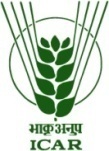 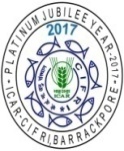 Barrackpore, Kolkata-700 120, West Bengal       2592-1190/1191 Fax: 033-2592-0388, E-mail: director.cifri@icar.gov.inNo. DBT( Empowering Women)-120(1)/2020-Adm. II	   	          	                   Date : 30.06.2020NOTICE	The ICAR-Central Inland Fisheries Research Institute, Barrackpore invites application through online & offline mode for engagement of 01 (one) Project Assistant purely on contractual basis to work under the project entitled “Empowering women of wetland-dependent fisherfolk community of Lower Gangetic Plain through cost effective technologies”  at ICAR-CIFRI, Barrackpore as per details given bellow :Only Indian citizens are eligible for appearing in the online interview.All candidates, irrespective of their choice for offline and online interview, must send the prescribed application form to interviewcifri@gmail.com. Candidates must mention their choice of mode of interview i.e. offline or online. None will be allowed to appear in the interview unless he/ she sends duly filled in application form to the said email.Candidates are requested to send scanned copies of application addressed to the Director, ICAR-CIFRI, Barrackpore, attached with detailed bio-data, affixed with recent passport size photograph and copies of self-attested certificates in support of age, qualifications, experience, testimonials and other credentials to interviewcifri@gmail.com within 05:00 PM on 09.07.2020. All applications received after the mentioned time limit will be summarily rejected. List of the candidates who are eligible for Offline/ Online Interview will be published on Institute’s website on 14.07.2020. Eligible candidates will also be informed through phone/ email. No TA/DA will be paid to the candidates.Candidates who are already working/ or in similar positions should produce no objection certificate obtained from their employer/ supervisor at the time of interview.  The selected candidates will be stationed at Barrackpore or at project sites as required from time to time and will have to conduct extensive field work involving frequent travel, laboratory works and survey of different sites for sample collection. Selected Candidate (s) will be required to produce all original documents at the time of Joining. Maximum age limit as on the date of interview is 50 years. The post is purely temporary and co-terminus with the projects subject to satisfactory performance. The selected candidates shall have not right/claim for regular appointment at ICAR-CIFRI at any point of time. In view of COVID-19 Pandemic, Strict Social Distancing norms will be followed. No candidate will be allowed to enter ICAR-CIFRI campus without mask.  The Director’s decision will be final and binding on all aspects.Annexure -I Evaluation method:Note:About 15 candidates will be called for interview who stand sufficiently high in merit on the basis of aggregate marks obtained in respect of educational and desirable qualifications criteria as mentioned under Column I to V of the Score card.Final selection will be on the basis of candidate's performance in the interviews as well as educational and desirable qualifications.ICAR - CENTRAL INLAND FISHERIES RESEARCH INSTITUTE 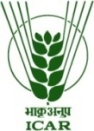 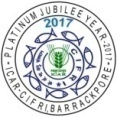 Barrackpore, Kolkata-700 120, West Bengal 2592-1190/1191 Fax: 033-2592-0388, E-mail: director.cifri@icar.gov.inInterview for the post of ________________________________on __________      July, 2020 at ICAR-CIFRI, Barrackpore under the project _________________________________________________________________________________________________________________________1. Name of the candidate (in Block letters) 		:2. Father’s / Guardian’s Name			:3. Date of Birth & Age					:4. Whether the candidate is SC/ST/OBC/GEN	:5. Mother Tongue & Languages Known		:6. Marital Status (Single/Married)			:7. Address						:Mobile Number :					E – mail ID :8. Educational Qualifications :9.  Whether NET Qualified:10. Specialization:Details of experience (include experience of one year and above only, attach the proof)No objection certificate form present employer:Personal hobbies/ extracurricular activities :Additional Information, if any:Self-declaration regarding truthfulness in applicationDECLARATION  I …………………………………………… hereby declare that all statements made in the application are true/correct to the best of my knowledge and belief. In the event of any information being found false or incorrect, my candidature/appointment may be cancelled without any notice.Place :_________________	                                 Date : _________________					Signature of the CandidateProject  AssistantProject  AssistantNo. of position01 (one) Project Assistant Tenure01 (One) year only OR co-terminus with the project, whichever is earlier.Essential qualificationProject Assistant :  Graduate in Agriculture and allied Science, Zoology & Life Science.Desirable qualities/ ExperienceDesirable for Project Assistant : Master degree in respective discipline,Working experience in the field of Fisheries, Veterinary and Agriculture ScienceWorking skill on field & Computer. RemunerationRs. 22000/- PM Age LimitMaximum age limit as on the date of interview is 50 years for Project  Assistant.Date and Time of InterviewOnline & Offline Mode: 14.07.2020, 10:30 AMHead Office, ICAR-CIFRI, Barrackpore – 700 120Place of postingHead Office, ICAR-CIFRI, Barrackpore or as per necessitiesCriteriaMarks for Educational Qualification and Desirable QualificationMarks for Educational Qualification and Desirable QualificationMarks for Educational Qualification and Desirable QualificationMarks for Educational Qualification and Desirable QualificationMarks for Educational Qualification and Desirable QualificationMarks for Educational Qualification and Desirable QualificationMarks for Personal InterviewTotalCriteriaEducational QualificationEducational QualificationEducational QualificationEducational QualificationDesirable QualificationsTotal marks foe Educational and Desirable QualificationsMarks for Personal InterviewTotalTotalmarks40 Marks40 Marks40 Marks40 Marks10 Marks50 Marks50Marks100MarksBreakup10th(Secondary)12th(10+2)Higher secondaryGradua- tion (Bachelors)Post- Gradu- ationComputer Proficiency(Certificate/ Marks Sheet must be sent as proof)50 Marks50Marks100MarksBreakup(I)(II)(III)(IV)(V)50 Marks50Marks100MarksMaximummarks101010101050 Marks50Marks100MarksMarksobtainedQualificationYearMarks AwardedMaximum MarksPercentage10th Exam12th ExamB. Sc./  B. F. Sc./ B. Tech.M. Sc./ M. F. Sc./ M. Tech.OthersS.No.Position heldEmployerPeriod (from)Period (to)Total experience